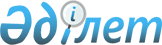 Об определении перечня должностей специалистов в области социального обеспечения, образования и культуры, являющихся гражданскими служащими и работающих в сельской местности
					
			Утративший силу
			
			
		
					Постановление акимата Сандыктауского района Акмолинской области от 25 декабря 2013 года № А-13/407. Зарегистрировано Департаментом юстиции Акмолинской области 20 января 2014 года № 3967. Утратило силу постановлением акимата Сандыктауского района Акмолинской области от 14 января 2016 года № А-1/7      Сноска. Утратило силу постановлением акимата Сандыктауского района Акмолинской области от 14.01.2016 № А-1/7 (вступает в силу и вводится в действие со дня подписания).

      Сноска. Заголовок в редакции постановления акимата Сандыктауского района Акмолинской области от 07.03.2014 № А-3/55 (вводится в действие со дня официального опубликования).

      Примечание РЦПИ.

      В тексте документа сохранена пунктуация и орфография оригинала.

      В соответствии с подпунктом 2) пункта 1 статьи 18, пунктом 3 статьи 238 Трудового кодекса Республики Казахстан от 15 мая 2007 года, пунктом 2 статьи 31 Закона Республики Казахстан от 23 января 2001 года "О местном государственном управлении и самоуправлении в Республике Казахстан", на основании решения Сандыктауского районного маслихата от 10 декабря 2013 года № 20/2 "О согласовании перечня должностей специалистов социального обеспечения, образования и культуры, работающих в сельской местности", акимат Сандыктауского района ПОСТАНОВЛЯЕТ:

      1. Определить перечень должностей специалистов в области социального обеспечения, образования и культуры, являющихся гражданскими служащими и работающих в сельской местности, согласно приложению 1.

      Сноска. Пункт 1 в редакции постановления акимата Сандыктауского района Акмолинской области от 07.03.2014 № А-3/55 (вводится в действие со дня официального опубликования).

      2. Контроль за исполнением настоящего постановления возложить на заместителя акима Сандыктауского района Горохводацкого В.Г.

      3. Признать утратившими силу некоторые постановления акимата Сандыктауского района, согласно приложению 2.

      4. Настоящее постановление акимата Сандыктауского района вступает в силу со дня государственной регистрации в Департаменте юстиции Акмолинской области и вводится в действие со дня официального опубликования.

 Перечень должностей специалистов в области социального обеспечения, образования и культуры, являющихся гражданскими служащими и работающих в сельской местности      Сноска. Заголовок приложения 1 в редакции постановления акимата Сандыктауского района Акмолинской области от 07.03.2014 № А-3/55 (вводится в действие со дня официального опубликования); с изменением, внесенным постановлением акимата Сандыктауского района Акмолинской области от 13.05.2014 № А-6/139 (вводится в действие со дня официального опубликования).

      1. Должности специалистов социального обеспечения:

      руководитель государственного учреждения;

      заведующий отделением социальной помощи на дому;

      специалист центра занятости;

      социальный работник по уходу.

      2. Должности специалистов образования:

      руководитель и заместитель государственного учреждения, казенного предприятия;

      учителя всех специальностей;

      педагог-психолог;

      методист;

      инструктор;

      мастер;

      воспитатель;

      вожатый;

      музыкальный руководитель;

      библиотекарь;

      медицинская сестра;

      лаборант;

      заведующий библиотекой;

      социальный педагог;

      педагог-организатор.

      3. Должности специалистов культуры:

      руководитель государственного учреждения и казенного предприятия;

      заведующий библиотекой, клубом;

      аккомпаниатор;

      методист;

      музыкальный руководитель;

      художественный руководитель;

      хореограф;

      библиотекарь;

      библиограф;

      балетмейстер;

      звукорежиссер;

      культорганизатор.

 Перечень утративших силу некоторых постановлений акимата Сандыктауского района      1. Постановление акимата Сандыктауского района "Об определении перечня должностей специалистов социального обеспечения, образования и культуры, работающих в аульной (сельской) местности" от 27 марта 2008 года № А-3/55 (зарегистрировано в Реестре государственной регистрации нормативных правовых актов № 1-16-77, опубликовано 14 мая 2008 года в газете "Сандыктауские вести").

      2. Постановление акимата Сандыктауского района "О внесении изменения и дополнений в постановление акимата Сандыктауского района от 27 марта 2008 года № А-3/55 "Об определении перечня должностей специалистов социального обеспечения, образования и культуры, работающих в аульной (сельской) местности" от 6 мая 2011 года № А-5/116 (зарегистрировано в Реестре государственной регистрации нормативных правовых актов № 1-16-127, опубликовано 3 июня 2011 года в газете "Сандыктауские вести").

      3. Постановление акимата Сандыктауского района "О внесении изменения в постановление акимата Сандыктауского района от 27 марта 2008 года № А-3/55 "Об определении перечня должностей специалистов социального обеспечения, образования и культуры, работающих в аульной (сельской) местности" от 30 сентября 2011 года № А-10/229 (зарегистрировано в Реестре государственной регистрации нормативных правовых актов № 1-16-135, опубликовано 28 октября 2011 года в газете "Сандыктауские вести").

      4. Постановление акимата Сандыктауского района "О внесении изменения в постановление акимата Сандыктауского района от 27 марта 2008 года № А-3/55 "Об определении перечня должностей специалистов социального обеспечения, образования и культуры, работающих в аульной (сельской) местности" от 19 марта 2012 года № А-3/88 (зарегистрировано в Реестре государственной регистрации нормативных правовых актов № 1-16-149, опубликовано 27 апреля 2012 года в газете "Сандыктауские вести").


					© 2012. РГП на ПХВ «Институт законодательства и правовой информации Республики Казахстан» Министерства юстиции Республики Казахстан
				
      Аким Сандыктауского района

Е.Сагдиев
Приложение 1 к постановлению
акимата Сандыктауского района
от 25 декабря 2013 года № А-13/407Приложение 2 к постановлению
акимата Сандыктауского района
от 25 декабря 2013 года № А-13/407